Distillery Tasting Room Food Service AcknowledgmentI understand the following food service requirements must be met when offering servings or tastings to obtain and maintain a craft distillery, distiller/rectifier, or fruit and/or wine distiller liquor license:Provide food offerings to customers during public service hours for free or for a charge. May include a mix of hors d’oeuvre type foods, cheeses, fruits, vegetables, deli-style meats, chips, pretzels, nuts, popcorn, crackers, or other similar items.Post a list of at least five local restaurants or food trucks in a conspicuous place within any tasting room. The list must include the name, address, contact information, and hours of operation for each location.Allow customers to bring food for consumption into the distillery tasting room.I certify by my signature below that I currently meet and will continue to maintain the above requirements as long as I/we hold a Craft Distiller, Distiller/Rectifier, or Fruit and/or Wine Distiller liquor license.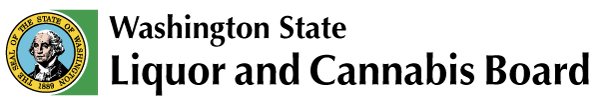 Licensing & Regulation1025 Union Ave SEPO Box 43098Olympia, WA 98504-3098Phone: 360-664-1600Fax: 360-753-2710www.lcb.wa.gov Licensing & Regulation1025 Union Ave SEPO Box 43098Olympia, WA 98504-3098Phone: 360-664-1600Fax: 360-753-2710www.lcb.wa.gov License NumberLicensing & Regulation1025 Union Ave SEPO Box 43098Olympia, WA 98504-3098Phone: 360-664-1600Fax: 360-753-2710www.lcb.wa.gov Licensing & Regulation1025 Union Ave SEPO Box 43098Olympia, WA 98504-3098Phone: 360-664-1600Fax: 360-753-2710www.lcb.wa.gov Trade NameLicensing & Regulation1025 Union Ave SEPO Box 43098Olympia, WA 98504-3098Phone: 360-664-1600Fax: 360-753-2710www.lcb.wa.gov Licensing & Regulation1025 Union Ave SEPO Box 43098Olympia, WA 98504-3098Phone: 360-664-1600Fax: 360-753-2710www.lcb.wa.gov UBI NumberPrint Name**Signature(*If you are printing this form select your title: Corporate President, Corporate Vice President, Corporate Secretary, Corporate Treasurer, Corporate Shareholder, LLC Member/Manager, Sole Proprietor,  Partner or Spouse.)(*If you are printing this form select your title: Corporate President, Corporate Vice President, Corporate Secretary, Corporate Treasurer, Corporate Shareholder, LLC Member/Manager, Sole Proprietor,  Partner or Spouse.)Date(*If you are printing this form select your title: Corporate President, Corporate Vice President, Corporate Secretary, Corporate Treasurer, Corporate Shareholder, LLC Member/Manager, Sole Proprietor,  Partner or Spouse.)